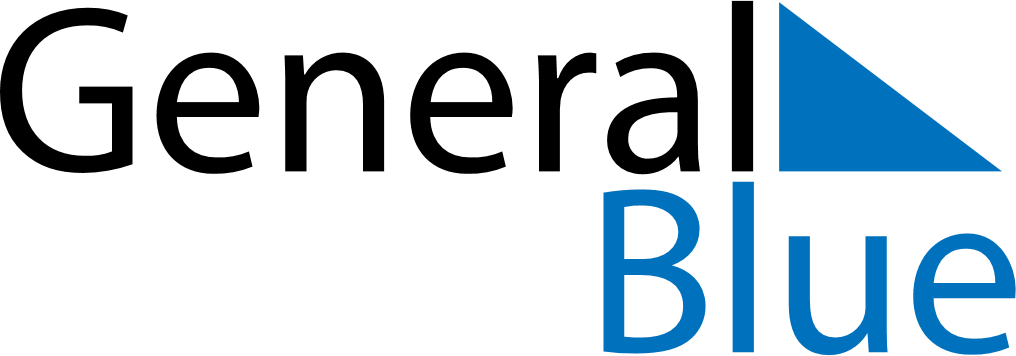 December 2024December 2024December 2024December 2024December 2024December 2024Kongsvinger, Innlandet, NorwayKongsvinger, Innlandet, NorwayKongsvinger, Innlandet, NorwayKongsvinger, Innlandet, NorwayKongsvinger, Innlandet, NorwayKongsvinger, Innlandet, NorwaySunday Monday Tuesday Wednesday Thursday Friday Saturday 1 2 3 4 5 6 7 Sunrise: 8:48 AM Sunset: 3:13 PM Daylight: 6 hours and 24 minutes. Sunrise: 8:50 AM Sunset: 3:12 PM Daylight: 6 hours and 21 minutes. Sunrise: 8:52 AM Sunset: 3:10 PM Daylight: 6 hours and 18 minutes. Sunrise: 8:54 AM Sunset: 3:09 PM Daylight: 6 hours and 15 minutes. Sunrise: 8:56 AM Sunset: 3:08 PM Daylight: 6 hours and 12 minutes. Sunrise: 8:58 AM Sunset: 3:07 PM Daylight: 6 hours and 9 minutes. Sunrise: 8:59 AM Sunset: 3:06 PM Daylight: 6 hours and 7 minutes. 8 9 10 11 12 13 14 Sunrise: 9:01 AM Sunset: 3:06 PM Daylight: 6 hours and 4 minutes. Sunrise: 9:03 AM Sunset: 3:05 PM Daylight: 6 hours and 2 minutes. Sunrise: 9:04 AM Sunset: 3:04 PM Daylight: 6 hours and 0 minutes. Sunrise: 9:06 AM Sunset: 3:04 PM Daylight: 5 hours and 58 minutes. Sunrise: 9:07 AM Sunset: 3:03 PM Daylight: 5 hours and 56 minutes. Sunrise: 9:08 AM Sunset: 3:03 PM Daylight: 5 hours and 54 minutes. Sunrise: 9:09 AM Sunset: 3:03 PM Daylight: 5 hours and 53 minutes. 15 16 17 18 19 20 21 Sunrise: 9:11 AM Sunset: 3:03 PM Daylight: 5 hours and 52 minutes. Sunrise: 9:12 AM Sunset: 3:03 PM Daylight: 5 hours and 51 minutes. Sunrise: 9:13 AM Sunset: 3:03 PM Daylight: 5 hours and 50 minutes. Sunrise: 9:13 AM Sunset: 3:03 PM Daylight: 5 hours and 49 minutes. Sunrise: 9:14 AM Sunset: 3:03 PM Daylight: 5 hours and 48 minutes. Sunrise: 9:15 AM Sunset: 3:03 PM Daylight: 5 hours and 48 minutes. Sunrise: 9:15 AM Sunset: 3:04 PM Daylight: 5 hours and 48 minutes. 22 23 24 25 26 27 28 Sunrise: 9:16 AM Sunset: 3:04 PM Daylight: 5 hours and 48 minutes. Sunrise: 9:16 AM Sunset: 3:05 PM Daylight: 5 hours and 48 minutes. Sunrise: 9:17 AM Sunset: 3:06 PM Daylight: 5 hours and 48 minutes. Sunrise: 9:17 AM Sunset: 3:06 PM Daylight: 5 hours and 49 minutes. Sunrise: 9:17 AM Sunset: 3:07 PM Daylight: 5 hours and 50 minutes. Sunrise: 9:17 AM Sunset: 3:08 PM Daylight: 5 hours and 51 minutes. Sunrise: 9:17 AM Sunset: 3:09 PM Daylight: 5 hours and 52 minutes. 29 30 31 Sunrise: 9:17 AM Sunset: 3:10 PM Daylight: 5 hours and 53 minutes. Sunrise: 9:16 AM Sunset: 3:12 PM Daylight: 5 hours and 55 minutes. Sunrise: 9:16 AM Sunset: 3:13 PM Daylight: 5 hours and 56 minutes. 